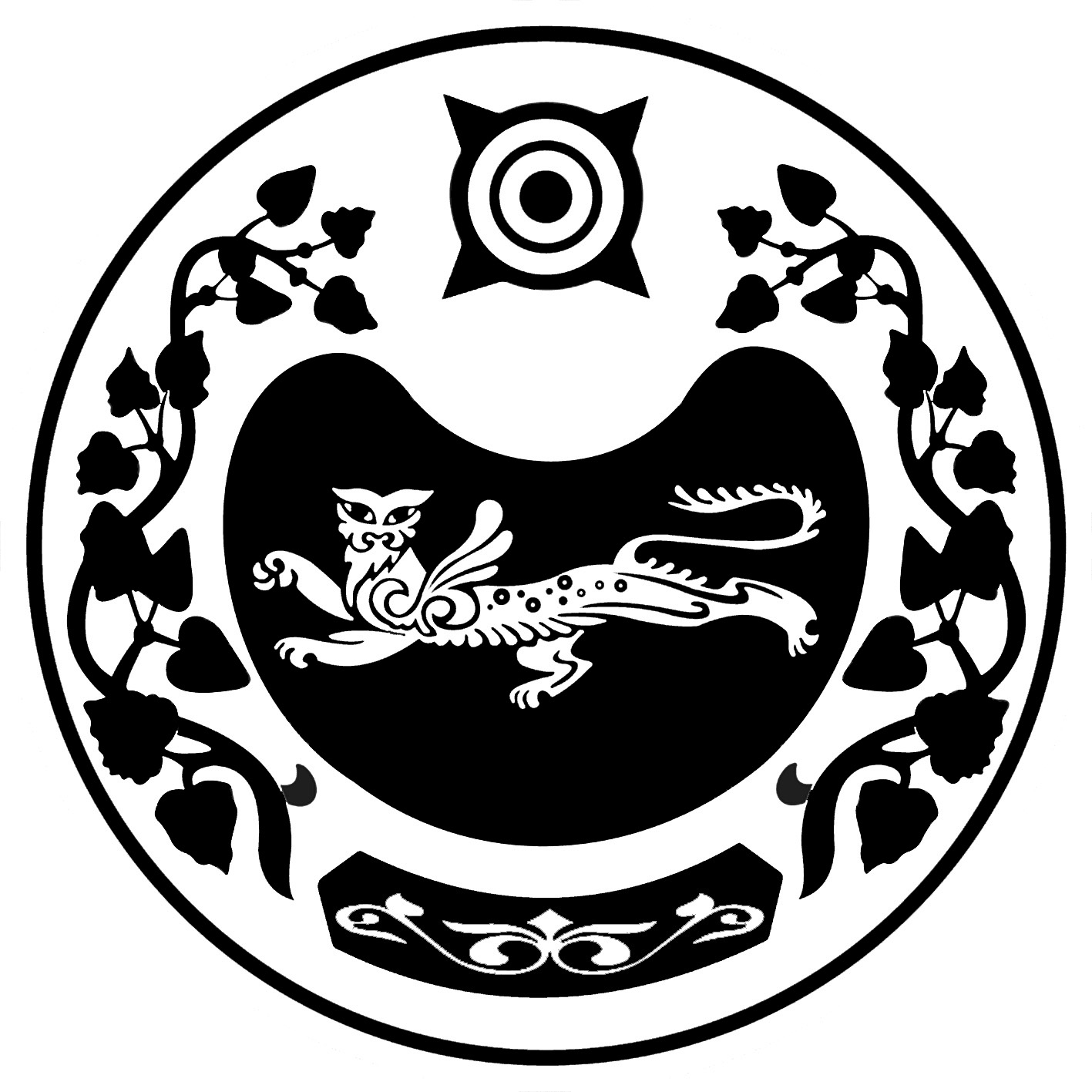 П О С Т А Н О В Л Е Н И Е   20  июня  2023г.                                                                                             № 28 -пс. Весеннее Об обеспечении безопасностилюдей на водных объектах на территорииВесенненского сельсовета В летний период 2023 года    Руководствуясь Федеральным законом от 06.10.2003 г. №131-ФЗ «Об общих принципах организации местного самоуправления в Российской Федерации» ( с последующими изменениями). Федеральным Законом от 21.12.1994 г. №68 « О защите населения и территории от чрезвычайных ситуаций природного и техногенного характера» ( с последующими изменениями), Распоряжением Главы Усть-Абаканского района от 11.05.2022г. №79-р «Об обеспечении безопасности на водных объектах в Усть-Абаканском районе в летний период 2022 года». Уставом муниципального образования Весенненский сельсовет Усть-Абаканского района Республики Хакасия ( с последующими изменениями) ПОСТАНОВЛЯЮ:  Назначить ответственным должностным лицом за обеспечение безопасности людей на водных объектах, расположенных на территории Весенненского сельсовета специалиста 1 категории Рожкова Б.В.Запретить купание в водоемах, расположенных на территории Весенненского сельсовета.Специалисту 1 категории Рожкову Б.В. до 22.06.2023г. разместить на водоемах, расположенных на территории Весенненского сельсовета аншлаги, запрещающие купание.          Назначить уполномоченными должностными лицами, имеющими право составлять протоколы об административных правонарушениях, предусмотренных статьями 46 и 73 Закона Республики Хакасия от 17.12.2008 года №91-ЗРХ «Об административных правонарушениях» специалистов администрации:- Андичекову Н.В.;- Рожкова Б.В..      5. Учитывая то, что  «озеро Улух-Коль» используется популярностью у              населения близлежащих городов Абакан, Черногорск и других населенных пунктов для профилактики возможных несчастных случаев на воде создать спасательный пост из 2 матросов-спасателей.В купальном сезоне 2023 года определить следующий режим работы спасательного поста: суббота- воскресенье с 13:00 до 20:00 с 22.06.2023 г. по 15.08.2023г.С 22.06.2023г. назначить ответственным должностным лицом за работой матросов-спасателей и спасательного поста специалиста 1 категории администрации Весенненского сельсовета Рожкова Б.В.Рекомендовать руководителям всех форм собственности, учреждениям социальной сферы проводить среди населения, учащихся школ разъяснительную работу о правилах поведения вблизи водоемов и на воде.Данное Постановление обнародовать на официальном сайте поселения.Контроль за исполнением данного Постановления оставляю за собой. Глава Весенненского сельсовета                                                 В.В. Иванов        РОССИЯ ФЕДЕРАЦИЯЗЫХАКАС РЕСПУБЛИКАЗЫВЕСЕННЕНСКАЙ ААЛ ЧOБIНIНУСТАF-ПАЗЫРОССИЙСКАЯ ФЕДЕРАЦИЯРЕСПУБЛИКА ХАКАСИЯАДМИНИСТРАЦИЯВЕСЕННЕНСКОГО СЕЛЬСОВЕТА